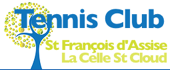 Reinscriptions – prime à la fidélité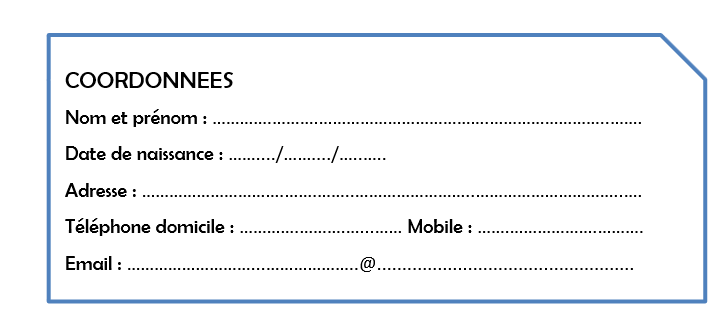 Prix 				Résidents TCSFA 		Ron Résidents TCSFAAdultes 				235				270Couple 				425				460	Etudiant  				150 				170	Chômeur 				120				120Parent accompagnant 		110				120Entrainement 			250				270	Deuxième entrainement 	150				170	